需求概述 业务背景及目标业务背景及实现目标： 在泰康人寿官网双端—客户服务—查询服务—健康险产品信息”下，产品名称是“泰康健康尊享A款门诊医疗保险”的展示内容， 变更两部分内容，一部分是文字内容、一部分是线上药品清单。推进计划：计划2023年6月20日上线功能说明文字内容变更当前页面展示如下：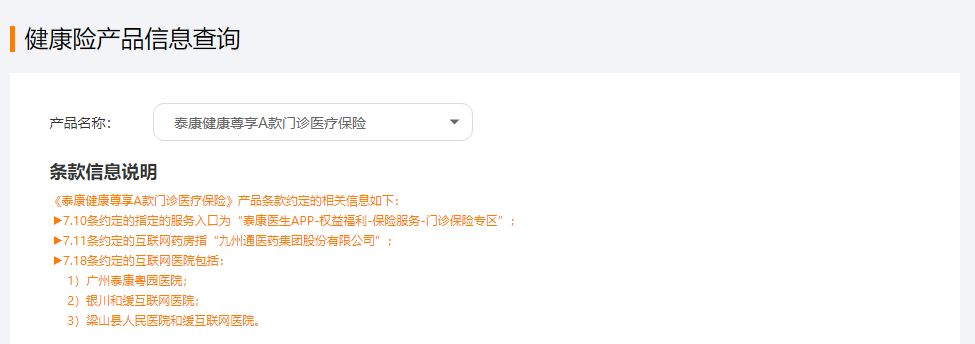 页面改版展示如下：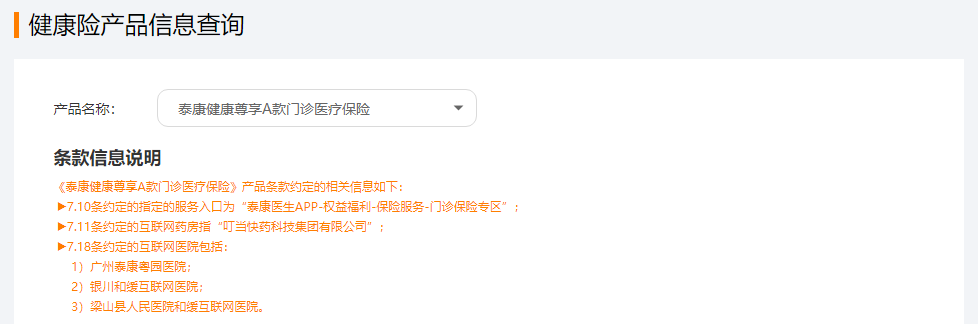 变更点：条款信息说明文字内容：“7.11条约定的互联网药房指“九州通医药集团股份有限公司””变更为“7.11条约定的互联网药房指“叮当快药科技集团有限公司””，其他不变线上药品清单变更当前页面展示如下：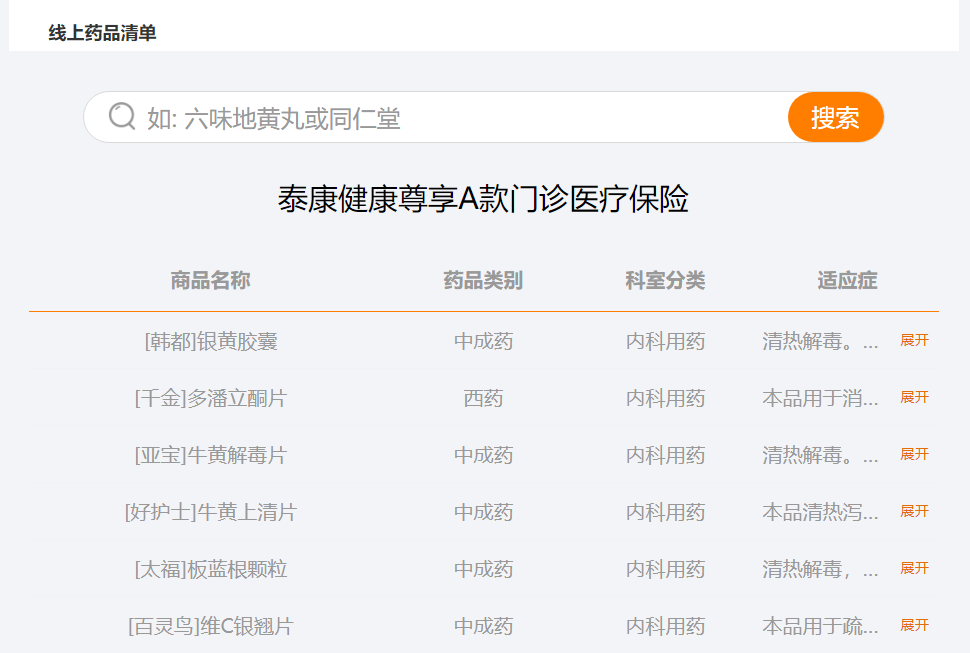 页面改版PC端展示如下：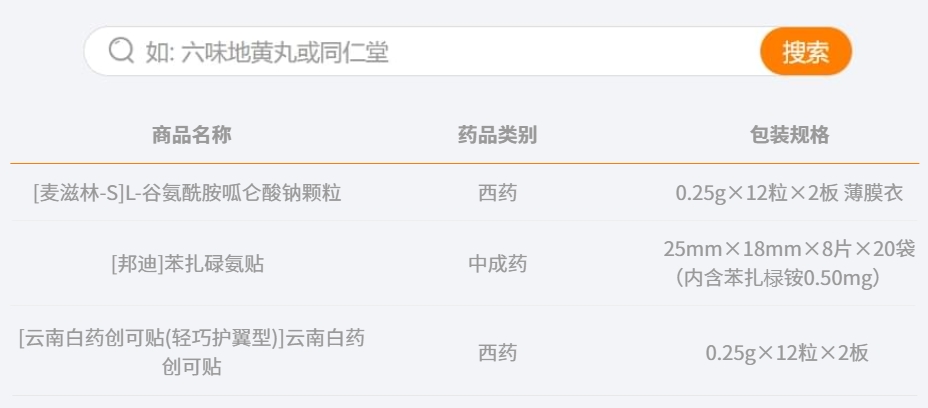 WAP端展示如下：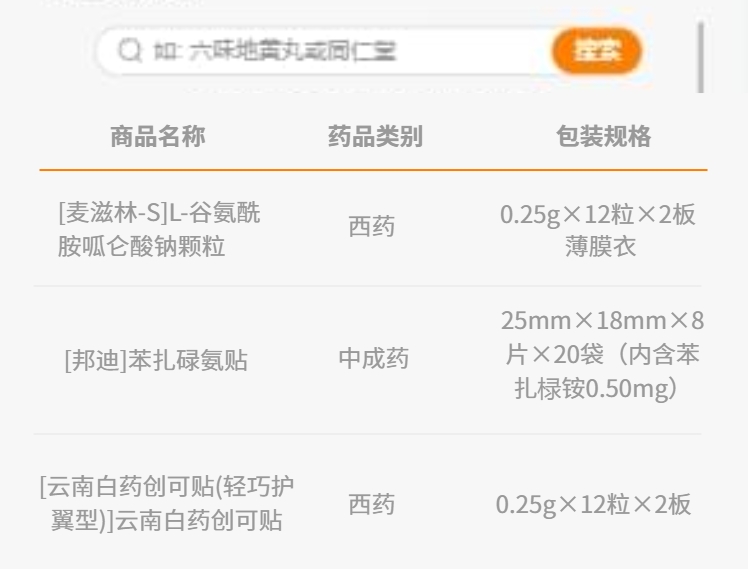 原规则不变：商品名称，支持模糊查询；右侧【搜索】功能；输入商品名称，点击【搜索】，若有结果，下方展示提示语“已为您找到xx条信息，【返回】”以及对应查询结果；若没有结果，展示提示语“已为您找到0条信息，【返回】”；点击【返回】，展示全部内容。查询结果：不分页展示，下拉展示更多内容；维护方式：静态配置变更点：默认状态下只展示查询条件；查询结果字段展示包括商品名称、药品类别、包装规格；不展示“泰康健康尊享A款门诊医疗保险”需求名称《泰康健康尊享A款门诊医疗保险》官网展示内容变更的需求《泰康健康尊享A款门诊医疗保险》官网展示内容变更的需求《泰康健康尊享A款门诊医疗保险》官网展示内容变更的需求《泰康健康尊享A款门诊医疗保险》官网展示内容变更的需求《泰康健康尊享A款门诊医疗保险》官网展示内容变更的需求需求来源期望上线2023-06-20相关部门（业务部门）修 订 历 史修 订 历 史修 订 历 史修 订 历 史修 订 历 史修 订 历 史版本类型日期作 者审核说明V1.0.0Create2023.06.08杨喜爱